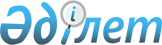 О признании утратившим силу решения маслихата от 17 февраля 2016 года № 503 "Об утверждении Положения о государственном учреждении "Ревизионная комиссия по Костанайской области"Решение маслихата Костанайской области от 25 июля 2016 года № 61      В соответствии с пунктом 1 статьи 49 Закона Республики Казахстан от 12 ноября 2015 года "О государственном аудите и финансовом контроле", Законом Республики Казахстан от 6 апреля 2016 года "О правовых актах" Костанайский областной маслихат РЕШИЛ: 

      1. Признать утратившим силу решение Костанайского областного маслихата от 17 февраля 2016 года № 503 "Об утверждении Положения о государственном учреждении "Ревизионная комиссия по Костанайской области" (зарегистрировано в Реестре государственной регистрации нормативных правовых актов № 6219, опубликовано 4 апреля 2016 года в информационно-правовой системе "Әділет").

      2. Настоящее решение вступает в силу со дня принятия.



      Председатель государственного 

      учреждения "Ревизионная комиссия 

      по Костанайской области"

      _____________ А. Асанов

      25 июля 2016 года


					© 2012. РГП на ПХВ «Институт законодательства и правовой информации Республики Казахстан» Министерства юстиции Республики Казахстан
				
      Председатель сессии,
секретарь Костанайского
областного маслихата

 С. Ещанов
